TÍTULO MICRORRELATO: SEUDÓNIMO AUTOR: MICRORRELATO: 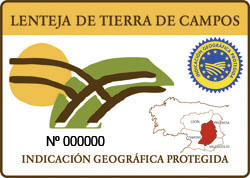 X CONCURSO DE MICRORRELATOS“LENTEJA DE TIERRA DE CAMPOS”